МДОУ № 3 детский сад « Ивушка» ЯМР По дорогам сказок
Развлечение в средней и младшей группе.                                       Подготовили: Туркова П.А., Семченко А.Д.. 14.07.2022 г.По дорогам сказок
Развлечение в средней и младшей гр Воспитатель: Семченко А.Д, Туркова П.А
Цель: создание радостного настроения, закрепление знаний о  русских народных сказках.Задачи:-совершенствовать умения детей узнавать сказку по отрывку-вызвать у детей желание принимать участие в развлечении- развивать внимание, мышление, память- развитие активность в играх- воспитывать у детей доброту, отзывчивость и сопереживание героям сказокОборудование:1. Иллюстрации к сказкам (пазл).2. «Чудесный мешочек» с вещами: репка, яйцо, пирожок, медведь.3. Фишки для команд.4. Овощи по количеству детей.5. 2 «Колобки « и 2 тарелкиХод развлечения:Ведущий.-Я знаю, вы любите игры,Песни, загадки и пляски.Но нет ничего интересней,Чем наши волшебные сказки.Итак, мы начинаем нашу игру.Давайте разделимся на 2 команды: команда мальчиков и девочек.За каждый правильный ответ команда получает фишки. В конце игры мы их подсчитаем, и узнаем, чья команда станет победителем.Итак,… начнём….Первый конкурс «Что за сказка перед вами»Перед вами накрытый стол: тарелки, кружки, ложки. Вся посуда разная по размеру. Какие сказочные герои сидят за этим столом? ( Три медведя)Второй конкурс: «Из какой сказки отрывок?»1. Жили - были дед и баба, и была у них ... (Курочка -ряба)2. Не садись на пенек, не ешь пирожок! Неси бабушке, неси дедушке! (Маша и медведь)3.  Жили-были петушок и курочка. Петушок все торопился, да торопился, а курочка знай себе да приговаривает: - Петя, не торопись. Петя, не торопись. (Петушок и бобовое зёрнышко)5. - Я, мышка-норушка!-Я, лягушка-квакушка!-А ты кто?- А я зайчик - побегайчик. -- Иди к нам жить! (Теремок)6. Яблонька, яблонька, скажи, куда гуси полетели?Съешь моего лесного яблочка –скажу, - говорит яблонька.Третий конкурс «Колобок»Ведущая. Командам нужно будет пронести на тарелке колобка, не уронив его.Четвертый конкурс «Подскажи словечко»1. Какую песенку пел Колобок?2 .Что пела коза своим козлятам?3. Что говорила Машенька медведю, сидя в коробе?4. Что говорила, курочка Ряба деду и бабе?5. Чьи это имена - Ниф – Ниф, Нуф – Нуф и Наф – Наф?6. Кого унесли Гуси – Лебеди?7. Что спрашивали звери в сказке "Теремок”, прежде чем войти туда?8. Кто в сказке «Репка» был между внучкой и кошкой?Пятый конкурс «Собери картинку»Условия игры: каждая команда должна собрать разрезанную картинку с иллюстрацией из сказки. Побеждает та команда, которая сделает это быстрее и назовет сказку.Шестой конкурс. «Перенеси овощи»Ведущая. А сейчас мы поиграем. Двум игрокам из команды нужно будет превратиться в зайчика и перенести овощи с грядки в свой домик. Посмотрим, чья команда быстрее справится с заданием.Седьмой конкурс «Угадай-ка!»Ведущая. Вам предстоит достать из «Чудесного мешочка» любую вещь, и назвать из какой она сказки. Дети из разных команд по одному подходят и достают из мешочка игрушку и отгадывают сказку.Восьмой конкурс. «Лучший знаток сказок».Ведущая. Я буду задавать каждой команде вопросы по очереди, а вы должны дать ответ на вопрос.1.Куда шла Красная  шапочка по лесу? (к бабушке )2.Сколько героев жило в теремке?  ( пять )3.Что не могли вытащить из земли дед и вся его дружная семья? (репка)4. Кто помог медвежатам делить сыр?  (лиса)5. Сколько было деток у мамы-козы? (семь)6. Куда спрятался самый маленький козлёнок, чтобы его не съел злой волк? (в печь)7. Какой герой был такой круглый, что укатился и от бабы и от деда? (Колобок)8. Кто съел Колобка? (лиса)9. Страшная и злая, любит летать на метле. Кто это? (Баба Яга)10. Какие птицы были верными помощниками Бабы Яги? (Гуси – Лебеди)11. Кто жил в теремке? (мышка, лягушка, заяц, лиса, волк и медведь)12.Что купила муха – цокотуха на базаре? (самовар)-Ну, вот мы и побывали в стране сказок. А сейчас мы подведём итоги. Посчитаем ваши фишки. Та команда, которая получила больше фишек, победила в нашей игре.Победителей ждет сюрприз.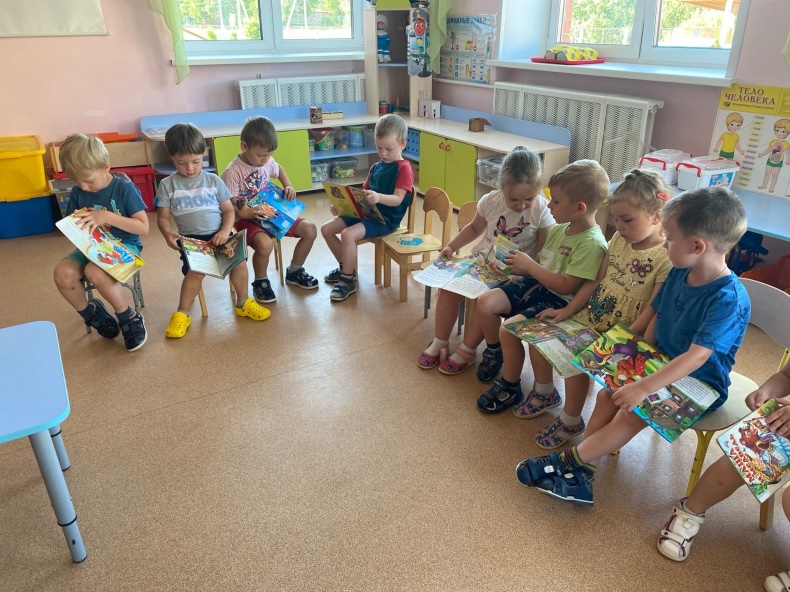 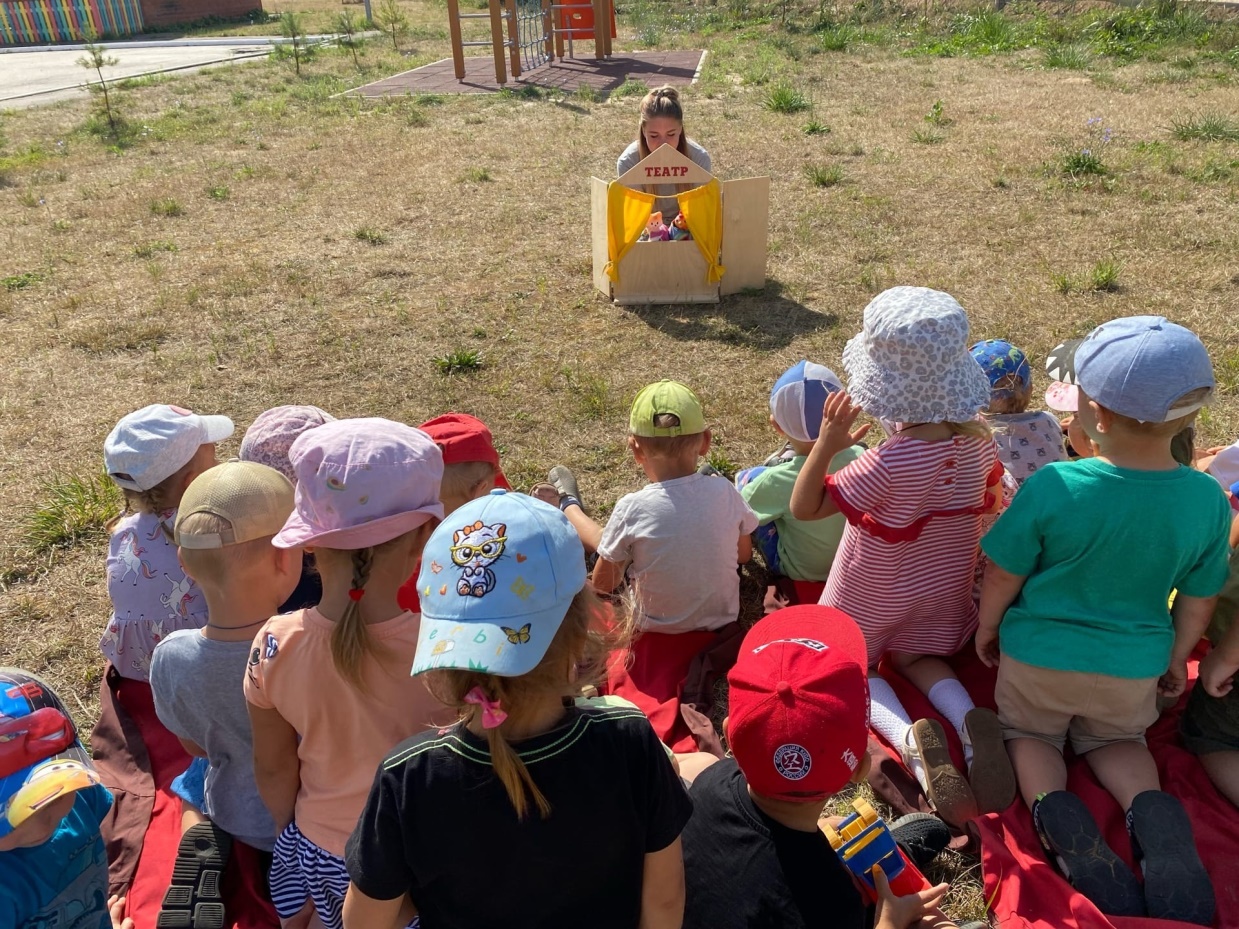 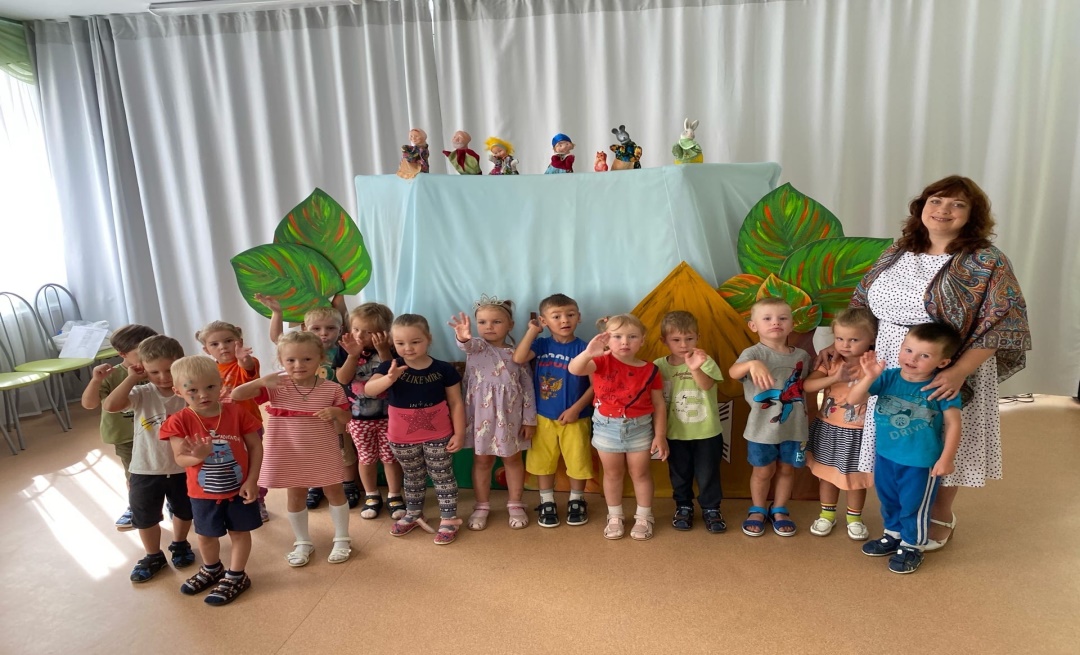 